DELTA	ZETA FOUNDATION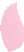 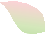 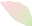 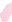 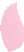 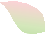 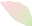 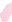 empower the womanGuy Potter Benton Society 2017-2018The Guy Potter Benton Society recognizes Delta Zeta sisters and friends who have given $1,000 to $2,499 during the fiscal year. The Delta Zeta Foundation is grateful to the following sisters and friends for their commitment and generosity:Merry Westbrook Adamcik, Delta ThetaTiffany Boyd Adams, AlphaHeather Jerden Anderson, Iota PsiJennifer Plenge Arington, Alpha ThetaJulie Atwater, Alpha ChiColleen Ward Atwood, AlphaSandra Sebrell Bailey, ThetaShelley Monitor Balfe, Theta MuEvelyn Engbarth Barrett, Epsilon MuBillie Clark Barricklow, Beta LambdaSandy Shaddix Bartlett, Iota UpsilonSherry Meyers Berry, Zeta ZetaElizabeth Garver Black, Lambda XiChristine Spisz Blatt, Gamma PsiDavid Bonderman Sara Groom Boucek, Gamma NuDenise Sabo Brenner, Alpha RhoJill Bishop Brock, Omicron MuBarbara Jones Brotherton, Theta NuJana Mooney Buck, Epsilon UpsilonKarly Klemp Burns, Zeta LambdaTamara Ocasio Camina, Alpha SigmaKaren Martin Campbell, Delta AlphaPatricia Canady Canady, Iota NuLois Seymour Canzoneri, Gamma OmicronDonna Heffelfinger Carmel, Gamma AlphaMelinda Davidson Carter, Iota PsiJudith Dallaire Christian, Beta RhoLynne Ciervo, Iota RhoSuzanne Trimble Cloore, KappaJennifer Stout Cole, Omicron EpsilonCheryl Wassink Couch, Theta NuSuzanne Brackman Cummings, Delta BetaMelissa Claypoole Czeschin, Epsilon XiPhyllis Sundberg Davis, Alpha GammaCraig Denny Elaine Reed Dill, Alpha PsiMarlo Dorsey, Xi PhiJanet Robertson Doyle, Beta XiPhyllis Kerper Dunmire, Beta NuDiane Campo Ekonomou, Iota LambdaLinda Nossaman Ewankowich, Delta SigmaSusan Hein Feuerherm, Epsilon KappaSandra McAlister Fisher, Beta XiKatie Isaac Franklin, Omicron PhiTycene Parrott Fritcher, Delta BetaMargaret Conner Fuhr, OmegaTracey Andrews Gardner, Kappa PhiAnne Marie Jones Gavin, Delta IotaJocelyn Muller Gilbert, MuAndrea Hilsman Glenn, Delta DeltaLiza Gonzalez, Theta OmicronJohn J. Gottschall Loto Greenlee, Theta IotaBarbara Grove, Epsilon KappaMarifloyd Hamil, Beta LambdaJane Carter Handly, Zeta XiHeather Busby Hanner, Xi XiJudith Luchek Hardes, Gamma DeltaPaula Harfst, KappaChristie Dale Harmon, Lambda KappaCarol Sharpe Harper, Beta GammaJudith Harwood, UpsilonMarie Hatcher Hassel, Zeta LambdaSally Sue Hazen, SigmaKathi Bray Heatherly, Epsilon UpsilonLaura Baxter Hedenberg, Gamma BetaGretchen Garver Hilyard, Lambda XiBarbara Van Horne Hoag, Zeta AlphaLynnda Wolf Hoefler, Gamma KappaJames and Melinda Haun Hohncke, Theta NuNancy Womack Holland, Gamma ZetaCharlotte Hollinger, Epsilon MuSandra Hart Horton, Beta KappaVirginia Martin Houserman, Iota XiMary Lou Hubbard, Epsilon OmicronJudith Jacobs, Kappa PsiJames Howley Kelly Janousek, Gamma PiKimberly Saari Johnston, KappaKaren Brennan Jones, Zeta PsiKimberly Slomka Jones, Alpha BetaDiana Porter Joyner, Beta DeltaJulie Parker Karavas, Beta TauRetha Vornholt Keenan, IotaCarol Wingert Kelley, TauChris Kolodgie Kern, Iota XiElizabeth Pollard Kinsaul, Alpha GammaCindy Tinney Kozil, Gamma BetaBarbara Turner Krock, Gamma NuAnn Langel, Epsilon OmegaCatherine Clay Lassesen, Iota PhiBarbara Lemke, NuMary Luett Leone, Beta KappaJean Wickstrom Liles, Alpha GammaDenise Lobodinski, Gamma EpsilonVirginia Gilbert Loftin, Alpha GammaJoyce Low London, Alpha EpsilonMaudie Long, Gamma BetaMarjorie Klingensmith Lovewell, GammaJacqueline Snyder Lyon, ThetaCarol Mabe, Zeta LambdaGeorge Mankel Jill Marilley, KappaChristi Schneeberger Mayer, Kappa MuSara Stober McAuley, IotaRebecca Kessler McKenzie, Alpha RhoDeanna McLendon, Beta DeltaPaula McKean McQuillen, Gamma EpsilonElsie Wheeler McTee, Alpha TauKatherine Smith Melsa, Beta KappaCynthia Winslow Menges, AlphaRebecca Ragan Middleton, Gamma ZetaKaren Woods Miron, Zeta NuCarol Johnson Miskell, Gamma KappaKaren Severloh Moffitt, Gamma OmicronPeggy Burnett Moore, Alpha GammaAnn Gurley Morrow, Lambda BetaMarinus Latou Cyndi Haugeland Munch, Beta IotaMary Lafferty Naff, MuAngela Featherstone Naranjo, Gamma XiCarolyn Hill Nelson, Beta KappaMary Mosley Ney, Iota XiWilliam Nolan Jane Beck Norris, Delta OmegaEvelyn Christiansen Odell, TauMary Lou Stuebe Olson, Zeta AlphaCathy Irvin Painter, Alpha GammaRebecca Farmer Parrott, Delta BetaRuth Weider Patterson, Beta ChiDeanna Alleman Pendleton, Alpha TauSusan Patterson Perry-Lindle, Epsilon OmegaJean Funck Person, Theta KappaAlex Phillips, Iota AlphaChristy Phillips-Brown, Theta IotaEdna Peterson Pierce, Gamma DeltaBarbara Poremba, Gamma BetaBruce Price Margaret Purcell, Alpha GammaSharron Bailey Quisenberry, Delta SigmaDeborah Raziano, Kappa AlphaBrenda Frazier Reeve, Delta OmegaBetty Craver Reider, Delta AlphaRichard Stover Niki Rittenhouse, Xi PhiRobert Touchberry Sr. Nancy Russell, Iota UpsilonKim Anspach Rutkowski, Delta TauLorrie Preuss Samalot, Gamma KappaMartha Durham Schweitz, Beta ChiCharlotte Fields Silversteen, Delta TauRachael Renken Simmons, Beta DeltaStacey Wheeler Slaughter, KappaMichelle Albrecht Smith, Alpha ChiShawn O'Halloran Smith, Alpha EpsilonJane Spurgeon, Iota XiJulie Sramcik, Kappa ChiDiane Stecher, Iota XiAmanda Steiner, Kappa MuRichard Stover Gretchen Kihm Strub, Kappa ThetaMarvona Easley Tavlin, Epsilon LambdaPatricia Menendez Tector, Epsilon PhiNancy Tellor Jean Baughman Templeton, Gamma SigmaLorrie Flores Tijerina, Omicron AlphaAthena Papadakes Togas, IotaJill Fifer Toomey, Theta AlphaRuth Mennen Tribby, Beta ChiJeanine Petersen Triplett, Beta GammaMary Ann Jones, Underwood PhiAlana Stotts Van Dyn Hoven, Xi OmicronSarah Haydon Van Wert, Beta KappaClaudia Vollmer, XiSemone Wagner, Beta DeltaSusan Kadlec Walker, Beta KappaAnn Walls, Beta GammaPatricia Burgess Webb, Gamma KappaTrudy Wheeler, Delta OmicronAllison Wied, Gamma OmicronJohn Wied Beth Daily Wiley, Alpha BetaLeslie Evans Williams, EpsilonSonja Nay Wise, DeltaDawn Spencer Wood, Iota PsiElizabeth Miller Wood, ThetaElaine Hanna Wright, Gamma EpsilonKaren Lee Johnson Zachry, Omicron AlphaMary Ziegler, Alpha SigmaJanis Zivic, Zeta Epsilon